Circolare 53/22Cesena, 28/11/22Alle famiglieai docenti e al personale ATAoggetto: comunicazione obbligatoria ai sensi dell’ARTICOLO 3, COMMA 5 DELL’ACCORDO sulle norme di garanzia dei servizi pubblici essenzialiCon la presente si comunica che è stato indetto sciopero generale nazionale per tutto il personale a tempo indeterminato e determinato, con contratti precari e atipici di qualsiasi forma compresi tirocinanti, apprendisti e in somministrazione e dunque sciopero personale docente, educativo ed ata delle scuole di ogni ordine e grado per l’intera giornata di 2/12Lo sciopero è stato indetto dalla/e seguente/i OOSS: Adl Varese, Cib Unicobas, Cobas scuola Sardegna, Confederazione Cobas, Cub (con adesione Cub Sur), Sgb, SI Cobas, Usb, Usi Cit (con adesione Usi Lel e Usi Educazione) e adesione di ORSA e Sial Cobas, Usi (con adesione di Usi Ait scuola e Usi Surf), Cobas Scuola, Usb PI in adesione allo sciopero della confederazione USB, Sgc, Al Cobas, LMOLe motivazioni poste a base della vertenza sono le seguenti: https://www.funzionepubblica.gov.it/content/dettaglio-sciopero?id_sciopero=259&indirizzo_ricerca_back=/content/cruscotto-degli-scioperi-nel-pubblico-impiego I dati relativi alla rappresentatività a livello nazionale della/e OOSS che proclamano lo sciopero sono disponibili sul sito dell’ARAN a questo link Le percentuali di voto, in rapporto al totale degli aventi diritto, ottenute dalle OOSS che hanno proclamato lo sciopero alle ultime elezioni per l’RSU di istituto sono le seguenti (verbale commissione elettorale del 8/4/22): 0%La presente, pubblicata sul sito di istituto, viene considerata in presa visione da tutti i dipendenti docenti e ATA (art. 1e2 legge 146/90) in servizio presso questo Istituto. Si informa il personale che è possibile indicare facoltativamente la propria adesione allo sciopero. Si sottolinea che tale dichiarazione, necessaria alla scuola al fine di pianificare l’organizzazione della giornata a salvaguardia dei diritti di tutto il personale, degli alunni e delle famiglie, ha carattere volontario e si precisa altresì che la dichiarazione di adesione non è successivamente revocabile. Si chiede di rendere eventualmente la dichiarazione di adesione entro le ore 13 del giorno 30/11 sugli appositi fogli firma in allegato. Si informa infine le famiglie che i seguenti servizi considerati prestazioni essenziali saranno comunque garantiti:attività, dirette e strumentali, riguardanti lo svolgimento degli scrutini finali, degli esami finali nonché degli esami di idoneità (punto a1 dell’Accordo);adempimenti necessari per assicurare il pagamento degli stipendi e delle pensioni per il periodo di tempo strettamente necessario in base alla organizzazione della istituzione scolastica, ivi compreso il versamento dei contributi previdenziali e i connessi adempimenti (punto d1 dell’Accordo). vigilanza alunni durante gli orari di svolgimento attività didattiche e apertura plessi, in caso di adesione totale allo sciopero da parte del personale Collaboratori ScolasticiSi informa che si prevede l’erogazione dei seguenti servizi: attività didattica nei plessi Plauto, Pascal e Comandiniricevimento al pubblico nel plesso di Comandini e PascalPer quanto riguarda gli altri servizi non è possibile garantirne l’erogazione.IL DIRIGENTE SCOLASTICOSciopero sigle varie -   2/12/22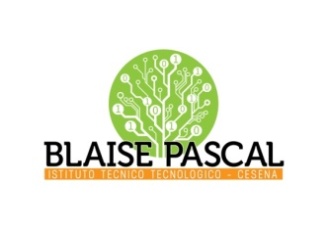 ISTITUTO Superiore 
Pascal-ComandiniP.le Macrelli, 100 
47521 Cesena 
Tel. +39 054722792 
Cod.fisc. 90076540401 - Cod.Mecc. FOIS01100L
FOIS0100L@istruzione.itFOIS0100L@pec.istruzione.it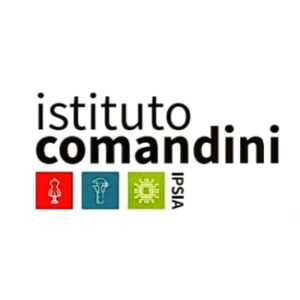 cognomenomeProfilo docente/ATAfirma per adesione